Announcements:Our first big test is Thursday, September 24, 2015Memorize twenty elements total by Friday September 18, 2015Calculate the volume of a block that is 0.00371cm x 0.044cm  x 0.68cm What is the perimeter of a rectangle that is 2.008cm x 5.4cm?**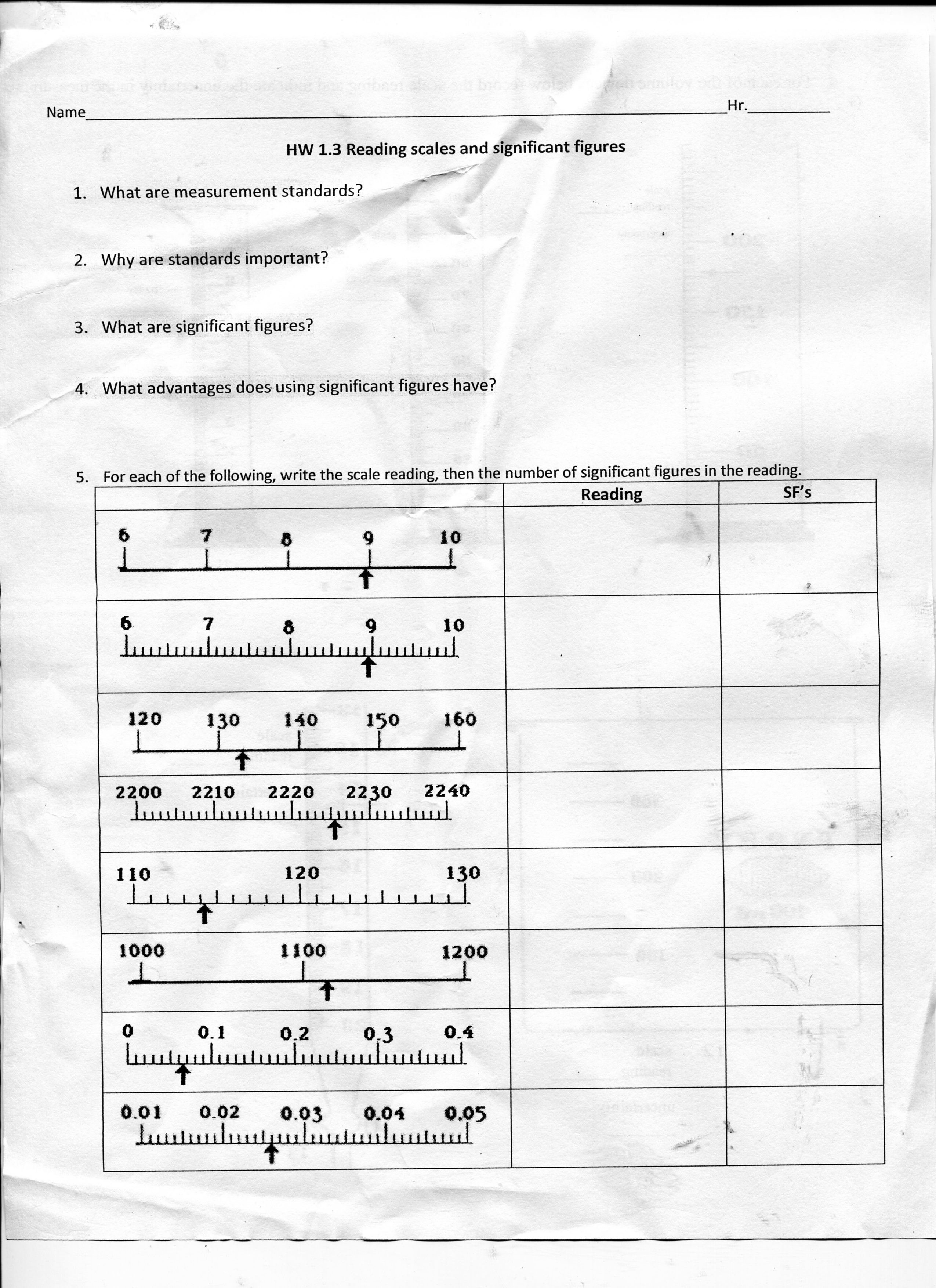 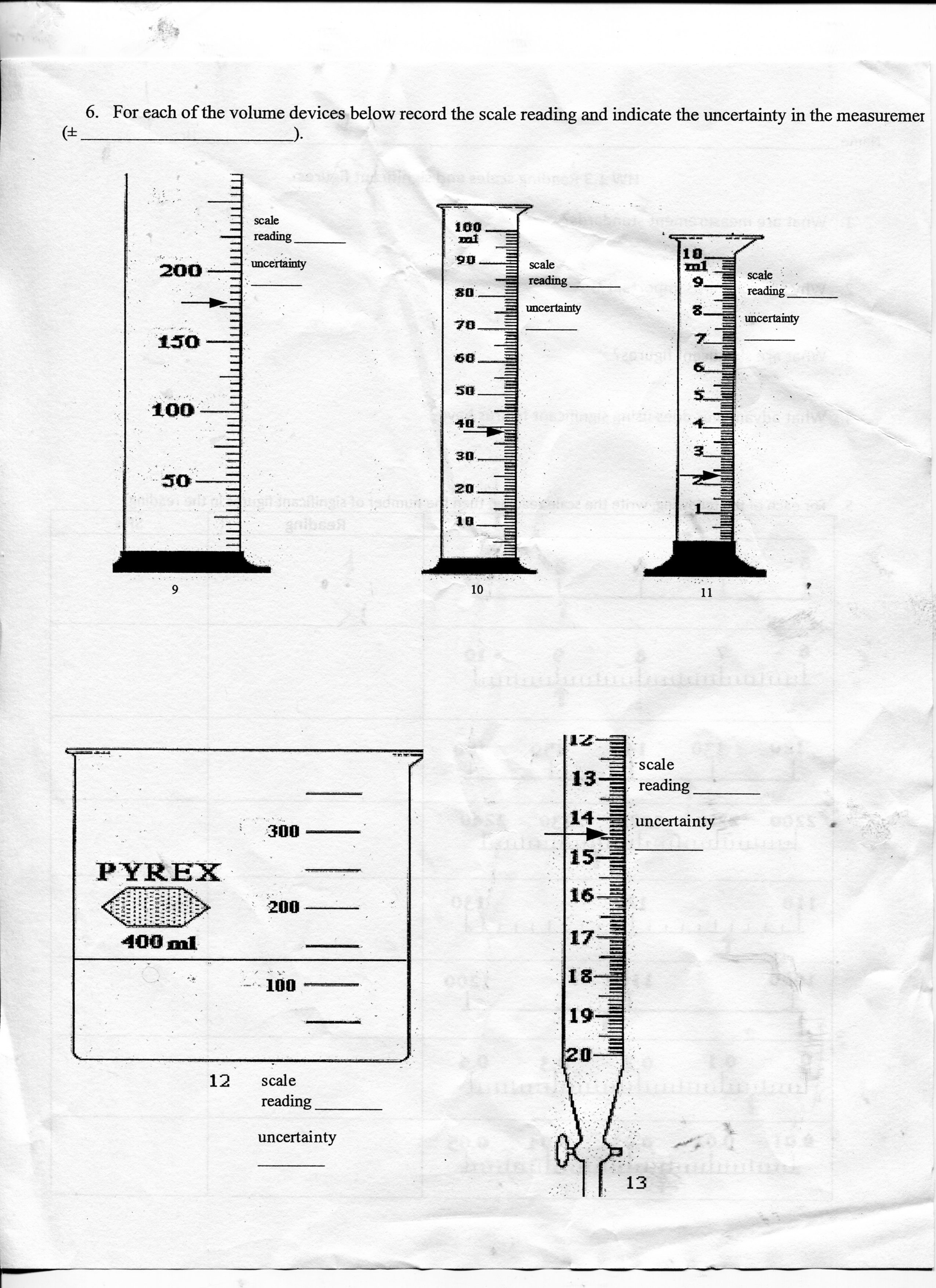 How to estimate when measuringEHS Cλ3MIs+rγ Mr. Genest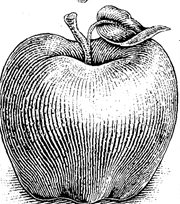 Name_________________Date__________________visit http:genest.weebly.com